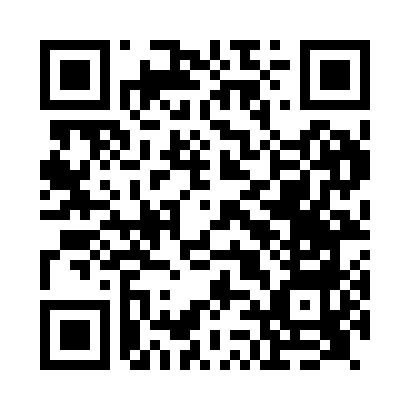 Prayer times for Northern Ireland, UKMon 1 Apr 2024 - Tue 30 Apr 2024High Latitude Method: Angle Based RulePrayer Calculation Method: Islamic Society of North AmericaAsar Calculation Method: HanafiPrayer times provided by https://www.salahtimes.comDateDayFajrSunriseDhuhrAsrMaghribIsha1Mon5:136:571:305:558:039:482Tue5:106:551:295:578:059:513Wed5:076:521:295:588:079:534Thu5:046:501:296:008:099:565Fri5:016:471:296:018:119:586Sat4:576:451:286:028:1310:017Sun4:546:421:286:048:1510:038Mon4:516:401:286:058:1710:069Tue4:486:371:276:068:1910:0810Wed4:456:351:276:088:2010:1111Thu4:426:331:276:098:2210:1412Fri4:396:301:276:108:2410:1613Sat4:356:281:266:128:2610:1914Sun4:326:251:266:138:2810:2215Mon4:296:231:266:148:3010:2516Tue4:266:211:266:168:3210:2817Wed4:226:181:256:178:3410:3018Thu4:196:161:256:188:3610:3319Fri4:166:131:256:198:3810:3620Sat4:126:111:256:218:4010:3921Sun4:096:091:256:228:4110:4222Mon4:056:071:246:238:4310:4523Tue4:026:041:246:248:4510:4824Wed3:586:021:246:258:4710:5225Thu3:556:001:246:278:4910:5526Fri3:515:581:246:288:5110:5827Sat3:485:551:246:298:5311:0128Sun3:445:531:236:308:5511:0529Mon3:405:511:236:318:5711:0830Tue3:375:491:236:338:5811:11